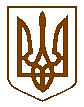 БУЧАНСЬКИЙ МІСЬКИЙ ГОЛОВАР О З П О Р Я Д Ж Е Н Н Я«12»  липня   2019 року							№133Про внесення змін до розпорядження№ 128 від 05.07.2019«Про скликання засідання виконавчого комітетуБучанської міської ради»	Переглянувши розпорядження Бучанського міського голови № 128 від 05.07.2019 «Про скликання засідання виконавчого комітету Бучанської міської ради» керуючись ст. 53 Закону України «Про місцеве самоврядування в Україні» та на підставі п. 4. 1 Регламенту виконавчого комітету Бучанської міської ради, затвердженого рішенням сесії Бучанської міської ради № 8-1-VII від 03 листопада 2015 року, РОЗПОРЯДЖАЮСЬ:Внести зміни до п. 1 розпорядження Бучанського міського голови № 128 від 05.07.2019 «Про скликання засідання виконавчого комітету Бучанської міської ради» виклавши його в наступній редакції. «Скликати засідання виконавчого комітету Бучанської міської ради о 14.00 год., 18  липня  2019 року в приміщенні Бучанської міської ради, за адресою: м. Буча, вул. Енергетиків, 12»Контроль за виконанням даного розпорядження покласти на  керуючого справами Гапченка Д.О.Міський голова 						                   А.П. ФедорукПогоджено:Керуючий  справами	                                                            Д.О. ГапченкоВ.о. начальника юридичного відділу			         О.М. Савчук